LOCATION.--Lat 41°25'25.6", long 91°28'42.7" referenced to North American Datum of 1983, in NW 1/4 NE 1/4 NW 1/4 sec.06, T.76 N., R.5 W., Louisa County, IA, Hydrologic Unit 07080209, on left bank 30 ft downstream from tri-county bridge on County Highway W66, 5 mi southwest of Lone Tree, 6.2 mi downstream from English River, and 46.6 mi upstream from mouth.DRAINAGE AREA.--4,293 mi².PERIOD OF RECORD.--Discharge records from October 1956 to current year.GAGE.--Water-stage recorder. Datum of gage is 588.16 ft above National Geodetic Vertical Datum of 1929. Prior to December 28, 1956, non-recording gage at same site and datum.REMARKS.--Flow regulated by Coralville Lake (station 05453510), 36.1 mi upstream, since September 17, 1958.EXTREMES OUTSIDE PERIOD OF RECORD.--Flood of May 25, 1944, reached a stage of 19.94 ft, from information by U.S. Army Corps of Engineers, discharge not determined.A summary of all available data for this streamgage is provided through the USGS National Water Information System web interface (NWISWeb). The following link provides access to current/historical observations, daily data, daily statistics, monthly statistics, annual statistics, peak streamflow, field measurements, field/lab water-quality samples, and the latest water-year summaries. Data can be filtered by parameter and/or dates, and can be output in various tabular and graphical formats.http://waterdata.usgs.gov/nwis/inventory/?site_no=05455700The USGS WaterWatch Toolkit is available at: http://waterwatch.usgs.gov/?id=ww_toolkitTools for summarizing streamflow information include the duration hydrograph builder, the cumulative streamflow hydrograph builder, the streamgage statistics retrieval tool, the rating curve builder, the flood tracking chart builder, the National Weather Service Advanced Hydrologic Prediction Service (AHPS) river forecast hydrograph builder, and the raster-hydrograph builder.  Entering the above number for this streamgage into these toolkit webpages will provide streamflow information specific to this streamgage.A description of the statistics presented for this streamgage is available in the main body of the report at:http://dx.doi.org/10.3133/ofr20151214A link to other streamgages included in this report, a map showing the location of the streamgages, information on the programs used to compute the statistical analyses, and references are included in the main body of the report.Statistics Based on the Regulated Streamflow Period of Record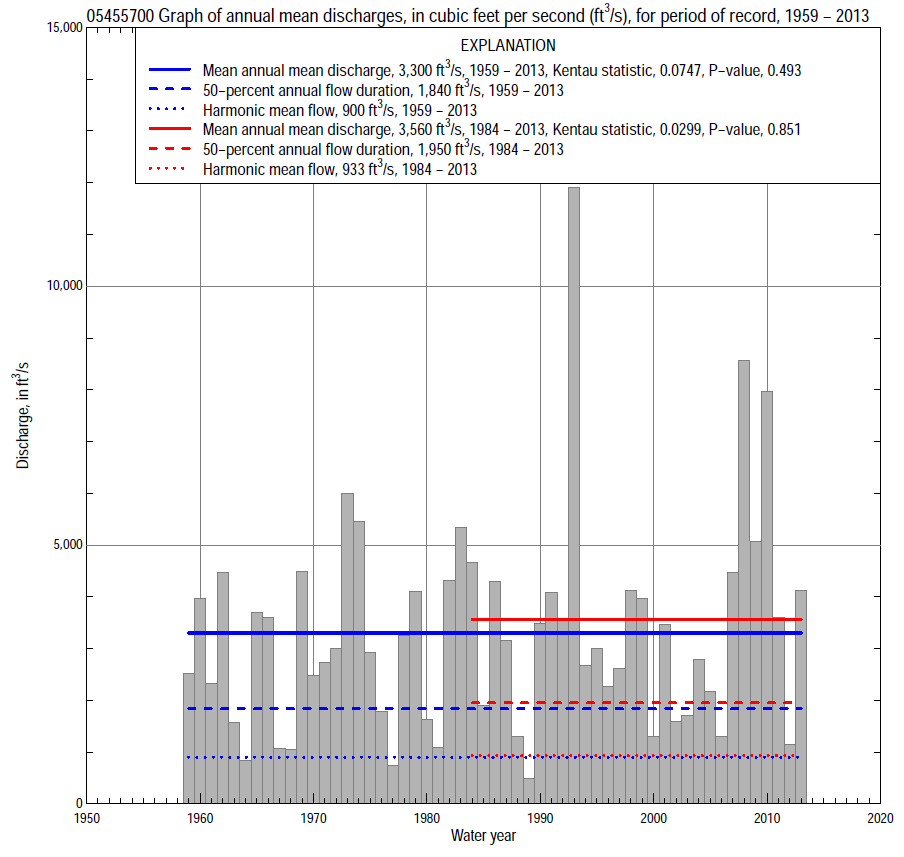 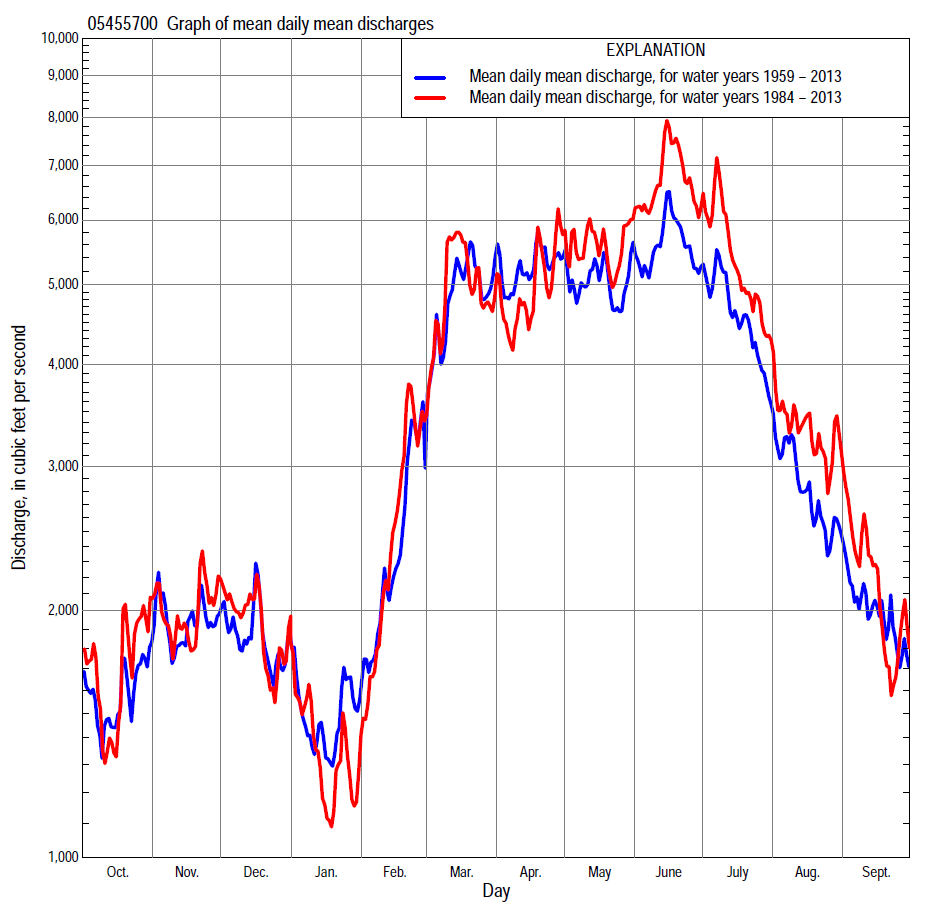 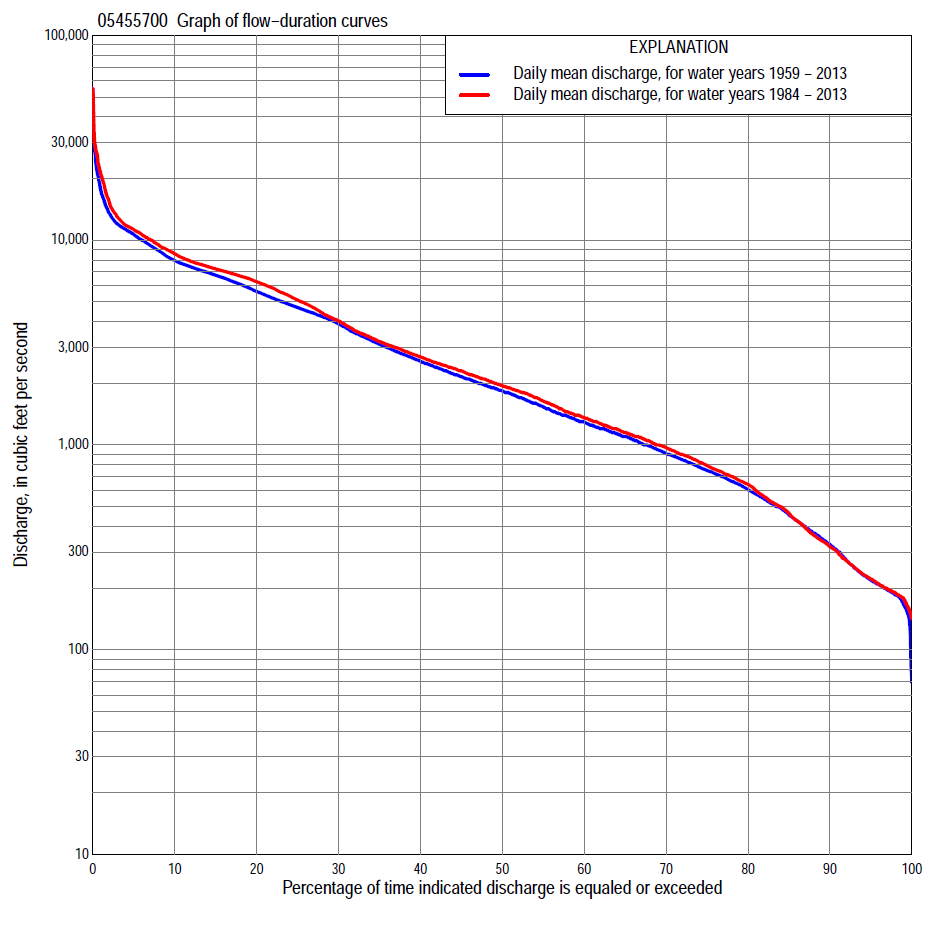 Statistics Based on the Regulated Streamflow Period of RecordStatistics Based on the 1984–2013 Regulated Streamflow Period of Record05455700 Monthly and annual flow durations, based on 1959–2013 regulated period of record (55 years)05455700 Monthly and annual flow durations, based on 1959–2013 regulated period of record (55 years)05455700 Monthly and annual flow durations, based on 1959–2013 regulated period of record (55 years)05455700 Monthly and annual flow durations, based on 1959–2013 regulated period of record (55 years)05455700 Monthly and annual flow durations, based on 1959–2013 regulated period of record (55 years)05455700 Monthly and annual flow durations, based on 1959–2013 regulated period of record (55 years)05455700 Monthly and annual flow durations, based on 1959–2013 regulated period of record (55 years)05455700 Monthly and annual flow durations, based on 1959–2013 regulated period of record (55 years)05455700 Monthly and annual flow durations, based on 1959–2013 regulated period of record (55 years)05455700 Monthly and annual flow durations, based on 1959–2013 regulated period of record (55 years)05455700 Monthly and annual flow durations, based on 1959–2013 regulated period of record (55 years)05455700 Monthly and annual flow durations, based on 1959–2013 regulated period of record (55 years)05455700 Monthly and annual flow durations, based on 1959–2013 regulated period of record (55 years)05455700 Monthly and annual flow durations, based on 1959–2013 regulated period of record (55 years)Percentage of days discharge equaled or exceededDischarge (cubic feet per second)Discharge (cubic feet per second)Discharge (cubic feet per second)Discharge (cubic feet per second)Discharge (cubic feet per second)Annual flow durationsAnnual flow durationsPercentage of days discharge equaled or exceededOctNovDecJanFebMarAprMayJuneJulyAugSeptAnnualKentau statisticP-value99179177160152162275330226147941541861660.0510.586981851841751602153714182942071681921951860.0300.749951921971921843005557345404412632532082180.0230.811902082252582304407901,0608007205823472323270.0840.372852243363803085831,0801,3701,1301,1608544822564550.0790.400802624174873707271,3101,6601,5401,5101,0405873126050.0770.408753275616004458781,6801,9201,8801,9301,3106723577500.0600.523704226777245251,0001,9602,2302,2702,3601,5307364019080.0650.486655208068906601,1402,3502,6002,7802,8401,8008074711,1000.0530.571606309201,0207491,2602,7002,8703,3303,4602,1108735261,2900.0550.561557731,0701,1708601,4003,1803,3004,0204,2102,5309916061,5300.0440.637509071,2001,3009501,5803,6003,6604,6304,7603,1001,1607001,8400.0360.700451,0201,3501,4601,1001,8004,1004,3105,2205,3404,0001,3408102,1500.0440.637401,2001,6101,6501,2002,0204,7205,1405,6905,9604,5001,5501,0902,5600.0530.571351,3801,9501,8901,3002,2505,4106,1506,2506,6005,1801,9401,3603,1000.0560.552301,6702,2502,1401,5502,5106,1707,0906,8406,9505,9002,5201,7703,9000.0750.420252,0502,5402,4501,8003,0007,3408,2507,2907,3406,3803,8202,2204,6900.1190.204202,4803,0402,8002,0803,5308,5309,3407,6407,8906,9704,8503,0305,6100.1310.161153,1804,0703,3602,4804,3009,55010,4008,2009,0907,6505,4404,4506,7400.1270.172104,0704,7704,3003,1705,67010,50011,2009,77011,2009,4206,4205,0907,9700.0890.342  55,2206,3205,7705,1408,40011,90012,20011,70014,00012,5009,7306,90010,7000.0330.727  27,5307,6207,4807,1009,96014,80014,70015,30020,60020,00017,00011,40013,5000.0240.799  19,6808,4007,9809,35011,70016,70016,10018,60022,70027,00024,50019,00017,4000.0070.94805455700 Annual exceedance probability of instantaneous peak discharges, in cubic feet per second (ft3/s), based on U.S. Army Corps of Engineers regulated flow frequency studya, analysis computed using a record length of 105 years (1904–2008)05455700 Annual exceedance probability of instantaneous peak discharges, in cubic feet per second (ft3/s), based on U.S. Army Corps of Engineers regulated flow frequency studya, analysis computed using a record length of 105 years (1904–2008)05455700 Annual exceedance probability of instantaneous peak discharges, in cubic feet per second (ft3/s), based on U.S. Army Corps of Engineers regulated flow frequency studya, analysis computed using a record length of 105 years (1904–2008)05455700 Annual exceedance probability of instantaneous peak discharges, in cubic feet per second (ft3/s), based on U.S. Army Corps of Engineers regulated flow frequency studya, analysis computed using a record length of 105 years (1904–2008)05455700 Annual exceedance probability of instantaneous peak discharges, in cubic feet per second (ft3/s), based on U.S. Army Corps of Engineers regulated flow frequency studya, analysis computed using a record length of 105 years (1904–2008)USACE Regulated Flow Frequency AnalysisUSACE Regulated Flow Frequency AnalysisUSACE Regulated Flow Frequency AnalysisUSACE Regulated Flow Frequency AnalysisUSACE Regulated Flow Frequency Analysis[ND, not determined][ND, not determined][ND, not determined][ND, not determined][ND, not determined]Annual exceed-ance probabilityRecur-rence interval (years)Discharge (ft3/s)95-percent lower confi-dence interval (ft3/s)95-percent upper confi-dence interval (ft3/s)0.5002NDNDND0.2005NDNDND0.1001021,800NDND0.0402530,200NDND0.0205033,100NDND0.01010053,400NDND0.00520062,900NDND0.00250076,100NDNDaU.S. Army Corps of Engineers, 2009, Iowa River regulated flow frequency study, Final report: Rock Island District, 65 p.aU.S. Army Corps of Engineers, 2009, Iowa River regulated flow frequency study, Final report: Rock Island District, 65 p.aU.S. Army Corps of Engineers, 2009, Iowa River regulated flow frequency study, Final report: Rock Island District, 65 p.aU.S. Army Corps of Engineers, 2009, Iowa River regulated flow frequency study, Final report: Rock Island District, 65 p.aU.S. Army Corps of Engineers, 2009, Iowa River regulated flow frequency study, Final report: Rock Island District, 65 p.USGS Kendall's Tau Trend AnalysisUSGS Kendall's Tau Trend AnalysisUSGS Kendall's Tau Trend AnalysisUSGS Kendall's Tau Trend AnalysisUSGS Kendall's Tau Trend AnalysisKentau statisticKentau statistic-0.039P-value0.679Begin yearb1959End yearb2013Number of peaksNumber of peaks55bKendall's tau trend analysis computed using the regulated period of record which is not the same period of record used to compute the above regulated flow frequency analysis.bKendall's tau trend analysis computed using the regulated period of record which is not the same period of record used to compute the above regulated flow frequency analysis.bKendall's tau trend analysis computed using the regulated period of record which is not the same period of record used to compute the above regulated flow frequency analysis.bKendall's tau trend analysis computed using the regulated period of record which is not the same period of record used to compute the above regulated flow frequency analysis.bKendall's tau trend analysis computed using the regulated period of record which is not the same period of record used to compute the above regulated flow frequency analysis.05455700 Annual exceedance probability of high discharges, based on 1959–2013 regulated period of recorda (55 years)05455700 Annual exceedance probability of high discharges, based on 1959–2013 regulated period of recorda (55 years)05455700 Annual exceedance probability of high discharges, based on 1959–2013 regulated period of recorda (55 years)05455700 Annual exceedance probability of high discharges, based on 1959–2013 regulated period of recorda (55 years)05455700 Annual exceedance probability of high discharges, based on 1959–2013 regulated period of recorda (55 years)05455700 Annual exceedance probability of high discharges, based on 1959–2013 regulated period of recorda (55 years)05455700 Annual exceedance probability of high discharges, based on 1959–2013 regulated period of recorda (55 years)[ND, not determined][ND, not determined][ND, not determined][ND, not determined][ND, not determined][ND, not determined][ND, not determined]Annual exceedance probabilityRecur-rence interval (years)Maximum average discharge (cubic feet per second) for indicated number of consecutive daysMaximum average discharge (cubic feet per second) for indicated number of consecutive daysMaximum average discharge (cubic feet per second) for indicated number of consecutive daysMaximum average discharge (cubic feet per second) for indicated number of consecutive daysMaximum average discharge (cubic feet per second) for indicated number of consecutive daysAnnual exceedance probabilityRecur-rence interval (years)13715300.9901.01NDNDNDNDND0.9501.05NDNDNDNDND0.9001.11NDNDNDNDND0.8001.25NDNDNDNDND0.500         2NDNDNDNDND0.200   5NDNDNDNDND0.10010NDNDNDNDND0.04025NDNDNDNDND0.02050NDNDNDNDND0.010   100NDNDNDNDND0.005   200NDNDNDNDND0.002   500NDNDNDNDNDKentau statisticKentau statistic-0.034-0.0090.0280.0380.034P-valueP-value0.7170.9310.7720.6840.717aContact the U.S. Army Corps of Engineers, Rock Island District, for the annual exceedance probability of high discharges.aContact the U.S. Army Corps of Engineers, Rock Island District, for the annual exceedance probability of high discharges.aContact the U.S. Army Corps of Engineers, Rock Island District, for the annual exceedance probability of high discharges.aContact the U.S. Army Corps of Engineers, Rock Island District, for the annual exceedance probability of high discharges.aContact the U.S. Army Corps of Engineers, Rock Island District, for the annual exceedance probability of high discharges.aContact the U.S. Army Corps of Engineers, Rock Island District, for the annual exceedance probability of high discharges.aContact the U.S. Army Corps of Engineers, Rock Island District, for the annual exceedance probability of high discharges.05455700 Annual nonexceedance probability of low discharges, based on April 1959 to March 2013 regulated period of record (54 years)05455700 Annual nonexceedance probability of low discharges, based on April 1959 to March 2013 regulated period of record (54 years)05455700 Annual nonexceedance probability of low discharges, based on April 1959 to March 2013 regulated period of record (54 years)05455700 Annual nonexceedance probability of low discharges, based on April 1959 to March 2013 regulated period of record (54 years)05455700 Annual nonexceedance probability of low discharges, based on April 1959 to March 2013 regulated period of record (54 years)05455700 Annual nonexceedance probability of low discharges, based on April 1959 to March 2013 regulated period of record (54 years)05455700 Annual nonexceedance probability of low discharges, based on April 1959 to March 2013 regulated period of record (54 years)05455700 Annual nonexceedance probability of low discharges, based on April 1959 to March 2013 regulated period of record (54 years)05455700 Annual nonexceedance probability of low discharges, based on April 1959 to March 2013 regulated period of record (54 years)Annual nonexceed-ance probabilityRecur-rence interval (years)Minimum average discharge (cubic feet per second)                                                                                    for indicated number of consecutive daysMinimum average discharge (cubic feet per second)                                                                                    for indicated number of consecutive daysMinimum average discharge (cubic feet per second)                                                                                    for indicated number of consecutive daysMinimum average discharge (cubic feet per second)                                                                                    for indicated number of consecutive daysMinimum average discharge (cubic feet per second)                                                                                    for indicated number of consecutive daysMinimum average discharge (cubic feet per second)                                                                                    for indicated number of consecutive daysMinimum average discharge (cubic feet per second)                                                                                    for indicated number of consecutive daysMinimum average discharge (cubic feet per second)                                                                                    for indicated number of consecutive daysMinimum average discharge (cubic feet per second)                                                                                    for indicated number of consecutive daysAnnual nonexceed-ance probabilityRecur-rence interval (years)137143060901201830.01       1004204554945105455856176697810.02    505125515976166587147678339830.05         206817267848118669551,0501,1501,3700.10108679189871,0301,1001,2301,3801,5001,8100.20  51,1401,2001,2901,3401,4501,6501,8802,0602,4900.50  21,8701,9302,0502,1702,3902,8103,2803,6204,3700.801.252,8802,9503,0903,3503,8104,6305,4206,0307,1700.901.113,5403,6003,7604,1204,7905,9206,8907,7209,0600.961.044,3504,4004,5605,0706,0507,6108,7709,89011,4000.981.024,9204,9605,1305,7607,0108,90010,20011,50013,1000.991.015,4705,5105,6706,4307,96010,20011,60013,10014,800Kentau statisticKentau statistic0.1220.1010.1000.1170.0970.0570.0360.0220.020P-valueP-value0.1940.2830.2890.2160.3030.5510.7090.8230.83505455700 Annual nonexceedance probability of seasonal low discharges, based on October 1958 to September 2013 regulated period of record (55 years)05455700 Annual nonexceedance probability of seasonal low discharges, based on October 1958 to September 2013 regulated period of record (55 years)05455700 Annual nonexceedance probability of seasonal low discharges, based on October 1958 to September 2013 regulated period of record (55 years)05455700 Annual nonexceedance probability of seasonal low discharges, based on October 1958 to September 2013 regulated period of record (55 years)05455700 Annual nonexceedance probability of seasonal low discharges, based on October 1958 to September 2013 regulated period of record (55 years)05455700 Annual nonexceedance probability of seasonal low discharges, based on October 1958 to September 2013 regulated period of record (55 years)05455700 Annual nonexceedance probability of seasonal low discharges, based on October 1958 to September 2013 regulated period of record (55 years)05455700 Annual nonexceedance probability of seasonal low discharges, based on October 1958 to September 2013 regulated period of record (55 years)05455700 Annual nonexceedance probability of seasonal low discharges, based on October 1958 to September 2013 regulated period of record (55 years)05455700 Annual nonexceedance probability of seasonal low discharges, based on October 1958 to September 2013 regulated period of record (55 years)05455700 Annual nonexceedance probability of seasonal low discharges, based on October 1958 to September 2013 regulated period of record (55 years)Annual nonexceed-ance probabilityRecur-rence interval (years)Minimum average discharge (cubic feet per second)                                                                          for indicated number of consecutive daysMinimum average discharge (cubic feet per second)                                                                          for indicated number of consecutive daysMinimum average discharge (cubic feet per second)                                                                          for indicated number of consecutive daysMinimum average discharge (cubic feet per second)                                                                          for indicated number of consecutive daysMinimum average discharge (cubic feet per second)                                                                          for indicated number of consecutive daysMinimum average discharge (cubic feet per second)                                                                          for indicated number of consecutive daysMinimum average discharge (cubic feet per second)                                                                          for indicated number of consecutive daysMinimum average discharge (cubic feet per second)                                                                          for indicated number of consecutive daysMinimum average discharge (cubic feet per second)                                                                          for indicated number of consecutive daysAnnual nonexceed-ance probabilityRecur-rence interval (years)171430171430January-February-MarchJanuary-February-MarchJanuary-February-MarchJanuary-February-MarchApril-May-JuneApril-May-JuneApril-May-JuneApril-May-June0.01      100788896111991081201610.02   501001121221431411541762390.05   201411611752082342583024170.10        101922202402893583994766610.20 52763173464255806578001,1100.50 25416206808641,3301,5601,9602,6600.801.251,0301,1601,2901,7002,7203,3304,2605,5100.901.111,4201,5801,7702,3803,7904,7506,1007,6400.961.041,9902,1802,4503,3805,2106,7408,66010,4000.981.022,4602,6603,0104,2206,3108,31010,70012,5000.991.012,9703,1703,6105,1307,4009,93012,70014,400Kentau statisticKentau statistic0.1060.1370.1270.0460.1950.1540.1390.130P-valueP-value0.2540.1430.1720.6220.0360.0980.1350.163July-August-SeptemberJuly-August-SeptemberJuly-August-SeptemberJuly-August-SeptemberOctober-November-DecemberOctober-November-DecemberOctober-November-DecemberOctober-November-December0.01      10099109110129848484870.02   50108119123147991011021110.05   201271411501821291351411620.10        101501691842291651761902270.20 51942202463132262472763420.50 23644204976604324945787470.801.258519951,2301,7008811,0401,2601,6400.901.111,4601,7102,1603,0401,3101,5801,9302,4700.961.042,7803,2904,2306,0402,0502,5003,0803,8400.981.024,4205,2406,7909,8002,7703,4004,2005,1100.991.016,8908,17010,70015,5003,6604,5005,5706,600Kentau statisticKentau statistic0.0980.0710.0560.026-0.016-0.010-0.003-0.010P-valueP-value0.2960.4500.5520.7830.8670.9190.9770.91905455700 Monthly and annual flow durations, based on 1984–2013 regulated period of record (30 years)05455700 Monthly and annual flow durations, based on 1984–2013 regulated period of record (30 years)05455700 Monthly and annual flow durations, based on 1984–2013 regulated period of record (30 years)05455700 Monthly and annual flow durations, based on 1984–2013 regulated period of record (30 years)05455700 Monthly and annual flow durations, based on 1984–2013 regulated period of record (30 years)05455700 Monthly and annual flow durations, based on 1984–2013 regulated period of record (30 years)05455700 Monthly and annual flow durations, based on 1984–2013 regulated period of record (30 years)05455700 Monthly and annual flow durations, based on 1984–2013 regulated period of record (30 years)05455700 Monthly and annual flow durations, based on 1984–2013 regulated period of record (30 years)05455700 Monthly and annual flow durations, based on 1984–2013 regulated period of record (30 years)05455700 Monthly and annual flow durations, based on 1984–2013 regulated period of record (30 years)05455700 Monthly and annual flow durations, based on 1984–2013 regulated period of record (30 years)05455700 Monthly and annual flow durations, based on 1984–2013 regulated period of record (30 years)05455700 Monthly and annual flow durations, based on 1984–2013 regulated period of record (30 years)Percentage of days discharge equaled or exceededDischarge (cubic feet per second)Discharge (cubic feet per second)Discharge (cubic feet per second)Discharge (cubic feet per second)Discharge (cubic feet per second)Annual flow durationsAnnual flow durationsPercentage of days discharge equaled or exceededOctNovDecJanFebMarAprMayJuneJulyAugSeptAnnualKentau statisticP-value991531911601582303402972322741671531921780.0320.817981801951701692404713483033351841761951900.0090.95795192206182185310629724646620259227205222-0.0070.972902082262052574379609791,040812395285225319-0.0110.943852363373513405831,2901,3101,4001,3008494432444650.0090.957802824925004787201,6301,7001,8701,6201,270577288642-0.0140.929753286417466009021,8901,9102,3602,1801,560684336794-0.0250.858703727618957111,0302,2002,1802,8002,6401,850761368969-0.0160.915654678511,0007601,1902,5202,5803,1903,3702,1108454161,150-0.0210.887605209591,1208641,3702,9002,8403,8504,3602,4909054741,360-0.0280.844556761,0701,2409501,6003,3303,1104,5605,4602,9901,0605281,640-0.0440.748508911,1701,4001,0501,9003,6303,5005,3106,2803,8001,2406421,950-0.0300.830451,0101,3101,5301,1502,1004,1303,9005,9806,7304,8301,3807152,300-0.0210.887401,1501,4801,7801,2202,3004,5904,6006,7807,0705,6501,6208832,690-0.0050.986351,3502,0001,9401,3602,5005,1405,4807,1407,3606,1901,9501,2703,200-0.0021.000301,5702,2802,2001,5802,8205,9406,3807,4207,7406,6102,4901,8004,0300.0340.803251,9402,5302,4501,7903,2007,0307,1807,7408,4907,1203,9502,1805,1000.1080.412202,4202,9702,7702,1003,6408,8808,4008,1809,6607,6905,3902,8906,2700.0850.521153,3503,6103,2302,4004,3209,9509,2609,03011,0009,1206,3904,6707,2400.1170.372104,7705,4604,2102,8005,54010,90011,00010,40013,40010,7007,9806,3908,5800.1130.392  56,7906,7606,3103,4907,77011,90012,10012,00017,70015,20012,6007,82011,3000.0740.580  29,6407,9907,2304,7209,61014,30014,80015,20022,60027,00023,80017,50015,4000.1100.402  110,5008,8507,9806,00011,30016,30016,70019,10031,10029,50028,60020,80020,8000.0780.55605455700 Annual exceedance probability of high discharges, based on 1984–2013 regulated period of recorda (30 years)05455700 Annual exceedance probability of high discharges, based on 1984–2013 regulated period of recorda (30 years)05455700 Annual exceedance probability of high discharges, based on 1984–2013 regulated period of recorda (30 years)05455700 Annual exceedance probability of high discharges, based on 1984–2013 regulated period of recorda (30 years)05455700 Annual exceedance probability of high discharges, based on 1984–2013 regulated period of recorda (30 years)05455700 Annual exceedance probability of high discharges, based on 1984–2013 regulated period of recorda (30 years)05455700 Annual exceedance probability of high discharges, based on 1984–2013 regulated period of recorda (30 years)[ND, not determined][ND, not determined][ND, not determined][ND, not determined][ND, not determined][ND, not determined][ND, not determined]Annual exceedance probabilityRecur-rence interval (years)Maximum average discharge (cubic feet per second) for indicated number of consecutive daysMaximum average discharge (cubic feet per second) for indicated number of consecutive daysMaximum average discharge (cubic feet per second) for indicated number of consecutive daysMaximum average discharge (cubic feet per second) for indicated number of consecutive daysMaximum average discharge (cubic feet per second) for indicated number of consecutive daysAnnual exceedance probabilityRecur-rence interval (years)13715300.9901.01NDNDNDNDND0.9501.05NDNDNDNDND0.9001.11NDNDNDNDND0.8001.25NDNDNDNDND0.500 2NDNDNDNDND0.200 5NDNDNDNDND0.100       10NDNDNDNDND0.040 25NDNDNDNDND0.02050NDNDNDNDND0.010    100NDNDNDNDND0.005    200NDNDNDNDND0.002    500NDNDNDNDNDKentau statisticKentau statistic0.0210.0280.0620.1080.067P-valueP-value0.8860.8440.6430.4120.617aContact the U.S. Army Corps of Engineers, Rock Island District, for the annual exceedance probability of high discharges.aContact the U.S. Army Corps of Engineers, Rock Island District, for the annual exceedance probability of high discharges.aContact the U.S. Army Corps of Engineers, Rock Island District, for the annual exceedance probability of high discharges.aContact the U.S. Army Corps of Engineers, Rock Island District, for the annual exceedance probability of high discharges.aContact the U.S. Army Corps of Engineers, Rock Island District, for the annual exceedance probability of high discharges.aContact the U.S. Army Corps of Engineers, Rock Island District, for the annual exceedance probability of high discharges.aContact the U.S. Army Corps of Engineers, Rock Island District, for the annual exceedance probability of high discharges.05455700 Annual nonexceedance probability of low discharges, based on April 1983 to March 2013 regulated period of record (30 years)05455700 Annual nonexceedance probability of low discharges, based on April 1983 to March 2013 regulated period of record (30 years)05455700 Annual nonexceedance probability of low discharges, based on April 1983 to March 2013 regulated period of record (30 years)05455700 Annual nonexceedance probability of low discharges, based on April 1983 to March 2013 regulated period of record (30 years)05455700 Annual nonexceedance probability of low discharges, based on April 1983 to March 2013 regulated period of record (30 years)05455700 Annual nonexceedance probability of low discharges, based on April 1983 to March 2013 regulated period of record (30 years)05455700 Annual nonexceedance probability of low discharges, based on April 1983 to March 2013 regulated period of record (30 years)05455700 Annual nonexceedance probability of low discharges, based on April 1983 to March 2013 regulated period of record (30 years)05455700 Annual nonexceedance probability of low discharges, based on April 1983 to March 2013 regulated period of record (30 years)Annual nonexceed-ance probabilityRecur-rence interval (years)Minimum average discharge (cubic feet per second)                                                                                    for indicated number of consecutive daysMinimum average discharge (cubic feet per second)                                                                                    for indicated number of consecutive daysMinimum average discharge (cubic feet per second)                                                                                    for indicated number of consecutive daysMinimum average discharge (cubic feet per second)                                                                                    for indicated number of consecutive daysMinimum average discharge (cubic feet per second)                                                                                    for indicated number of consecutive daysMinimum average discharge (cubic feet per second)                                                                                    for indicated number of consecutive daysMinimum average discharge (cubic feet per second)                                                                                    for indicated number of consecutive daysMinimum average discharge (cubic feet per second)                                                                                    for indicated number of consecutive daysMinimum average discharge (cubic feet per second)                                                                                    for indicated number of consecutive daysAnnual nonexceed-ance probabilityRecur-rence interval (years)137143060901201830.01100899092941051051131171390.02      50991021031071231281421501830.05     201191241251341561742002182730.10 101431491541661962302723033870.20   51821902012202633243944485820.50   23163303604014856378019381,2300.801.256136407128049571,2901,6201,9302,4600.901.119109491,0601,2001,4101,8802,3502,7903,4900.961.041,4401,5001,6801,9002,1602,8503,4804,1204,9800.981.021,9802,0502,2902,6002,8903,7404,4905,2806,2200.991.012,6702,7603,0803,4803,7904,7905,6406,5907,570Kentau statisticKentau statistic0.0760.0620.0340.0210.011-0.007-0.030-0.080-0.071P-valueP-value0.5680.6430.8030.8870.9430.9720.8300.5440.59205455700 Annual nonexceedance probability of seasonal low discharges, based on October 1983 to September 2013 regulated period of record (30 years)05455700 Annual nonexceedance probability of seasonal low discharges, based on October 1983 to September 2013 regulated period of record (30 years)05455700 Annual nonexceedance probability of seasonal low discharges, based on October 1983 to September 2013 regulated period of record (30 years)05455700 Annual nonexceedance probability of seasonal low discharges, based on October 1983 to September 2013 regulated period of record (30 years)05455700 Annual nonexceedance probability of seasonal low discharges, based on October 1983 to September 2013 regulated period of record (30 years)05455700 Annual nonexceedance probability of seasonal low discharges, based on October 1983 to September 2013 regulated period of record (30 years)05455700 Annual nonexceedance probability of seasonal low discharges, based on October 1983 to September 2013 regulated period of record (30 years)05455700 Annual nonexceedance probability of seasonal low discharges, based on October 1983 to September 2013 regulated period of record (30 years)05455700 Annual nonexceedance probability of seasonal low discharges, based on October 1983 to September 2013 regulated period of record (30 years)05455700 Annual nonexceedance probability of seasonal low discharges, based on October 1983 to September 2013 regulated period of record (30 years)05455700 Annual nonexceedance probability of seasonal low discharges, based on October 1983 to September 2013 regulated period of record (30 years)Annual nonexceed-ance probabilityRecur-rence interval (years)Minimum average discharge (cubic feet per second)                                                                          for indicated number of consecutive daysMinimum average discharge (cubic feet per second)                                                                          for indicated number of consecutive daysMinimum average discharge (cubic feet per second)                                                                          for indicated number of consecutive daysMinimum average discharge (cubic feet per second)                                                                          for indicated number of consecutive daysMinimum average discharge (cubic feet per second)                                                                          for indicated number of consecutive daysMinimum average discharge (cubic feet per second)                                                                          for indicated number of consecutive daysMinimum average discharge (cubic feet per second)                                                                          for indicated number of consecutive daysMinimum average discharge (cubic feet per second)                                                                          for indicated number of consecutive daysMinimum average discharge (cubic feet per second)                                                                          for indicated number of consecutive daysAnnual nonexceed-ance probabilityRecur-rence interval (years)171430171430January-February-MarchJanuary-February-MarchJanuary-February-MarchJanuary-February-MarchApril-May-JuneApril-May-JuneApril-May-JuneApril-May-June0.01       1008492971051381391452030.02         501091221291421921942072880.05    201591831962193043153484750.10        102202582783144494755407270.20 53193794124736997628941,1900.50 26197378079451,5201,7502,1702,8100.801.251,1301,3001,4301,7002,9803,6604,7506,0300.901.111,5001,6901,8602,2104,1005,2106,8808,6700.961.042,0102,1802,3902,8505,6007,3809,94012,4000.981.022,4002,5302,7703,3106,7609,13012,40015,5000.991.012,7902,8703,1303,7507,93010,90015,00018,700Kentau statisticKentau statistic-0.018-0.021-0.039-0.0440.2180.1860.1590.228P-valueP-value0.9010.8870.7750.7480.0940.1540.2250.080July-August-SeptemberJuly-August-SeptemberJuly-August-SeptemberJuly-August-SeptemberOctober-November-DecemberOctober-November-DecemberOctober-November-DecemberOctober-November-December0.01      100101107108113828384900.02   501101191201291001011021140.05   201271391441631301331401640.10        101511651772081641721862270.20 51952152402932202402663390.50 23874325156734144765517370.801.251,0201,1601,4501,9808511,0101,2001,6400.901.111,9102,2102,8003,8501,2901,5501,8502,5000.961.044,1304,8406,1908,5402,0602,4902,9803,9600.981.027,1908,54010,90015,0002,8303,4304,0905,3500.991.0112,30014,80018,90025,7003,8204,6105,4707,020Kentau statisticKentau statistic0.1240.0940.0710.034-0.053-0.039-0.062-0.113P-valueP-value0.3440.4750.5920.8030.6950.7750.6430.392